Сумська міська радаVІІ СКЛИКАННЯ LXXVII СЕСІЯРІШЕННЯвід 24 червня 2020 року № 7014-МРм. СумиРозглянувши звернення громадянина, надані документи, відповідно до протоколу засідання постійної комісії з питань архітектури, містобудування, регулювання земельних відносин, природокористування та екології Сумської міської ради від 21.05.2020 № 193, статей 12, 40, 118, 121, 122, частини шостої статті 186 Земельного кодексу України, статті 50 Закону України                                      «Про землеустрій», частини третьої статті 15 Закону України «Про доступ до публічної інформації», керуючись пунктом 34 частини першої статті 26 Закону України «Про місцеве самоврядування в Україні», Сумська міська рада  ВИРІШИЛА:Затвердити проект землеустрою щодо відведення земельної ділянки та надати Сеньку Сергію Анатолійовичу у власність земельну ділянку за адресою: м. Суми, Об’єднання громадян – автокооператив «Вікторія», ділянка № 626, кадастровий номер 5910136600:20:032:0039, площею 0,0040 га. Категорія та функціональне призначення земельної ділянки: землі житлової та громадської забудови для будівництва індивідуальних гаражів.Сумський міський голова						           О.М. ЛисенкоВиконавець: Клименко Ю.М.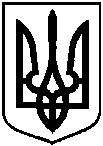 Про надання Сеньку Сергію Анатолійовичу у власність земельної ділянки за адресою: м. Суми,                            Об’єднання громадян – автокооператив «Вікторія», ділянка        № 626